Vous avez entre 18 et 30 ans ?
Vous cherchez une orientation professionnelle ?
La Police nationale vous propose de devenir cadet de la République, sans condition de diplômePendant un an, vous êtes formé(e) en alternance entre lycée professionnel, école de police et stages sur le terrain.Votre objectif ? Prendre le temps d’améliorer vos connaissances et vous préparer sérieusement au concours de gardien de la paix.CADET DE LA RÉPUBLIQUE, option "Police Nationale" : Une préparation rémunérée pour devenir gardien de la PaixDans le cadre de la promotion de l’Égalité des Chances, le ministère de l’Intérieur propose une préparation au concours interne de gardien de la Paix, rémunérée 687 € brut / mois. Lien : https://www.lapolicenationalerecrute.fr/Egalite-des-chances/Cadet-de-la-Republique Après sélection portant sur des épreuves écrites, sportives et orales, le cadet de la République bénéficie d’un dispositif intégrant la formation à l’emploi d’adjoint de sécurité (ADS) et une préparation à un concours spécifique de gardien de la Paix. Ce programme se déroule sur une année, en alternance entre lycée professionnel, structure de formation et services de police. Lien : https://www.lapolicenationalerecrute.fr/Concours-et-selections/Cadet-de-la-Republique/Epreuves La sélection est ouverte aux candidat(e)s de nationalité française, de bonne moralité, âgé(e)s de 18 à 30 ans. Aucun diplôme n’est exigé.Lien : https://www.lapolicenationalerecrute.fr/Concours-et-selections/Cadet-de-la-Republique/Conditions-d-acces L’École Nationale de Police sur laquelle vous serez affecté(e) en cas de réussite, dépendra du département sur lequel vous souhaitez exercer au terme de votre scolarité, à savoir : - Départements 22, 29, 35, 44, 49, 53, 56 et 85 : École Nationale de Police de Saint-Malo (Tél : 02.23.18.23.10 / 26 ou 35)- Départements 14, 27, 28, 50, 61, 72 et 76 : École Nationale de Police de Rouen/Oissel (Tél : 02.32.66.60.70)-  Départements 18, 41 et 45 : École Nationale de Police de Sens (Tél : 03.86.83.45.14)-  Départements 36 et 37 : École Nationale de Police de Périgueux (Tél : 05.53.35.54.26)Inscriptions en ligne sur : https://www.lapolicenationalerecrute.fr/Concours-et-selections/Cadet-de-la-Republique/Inscriptions-cadets jusqu’au 31 mars 2018. Pour tous renseignements complémentaires, contactez le 02.99.57.98.13 ou adressez un courriel à : info-police-recrutement-rennes@interieur.gouv.fr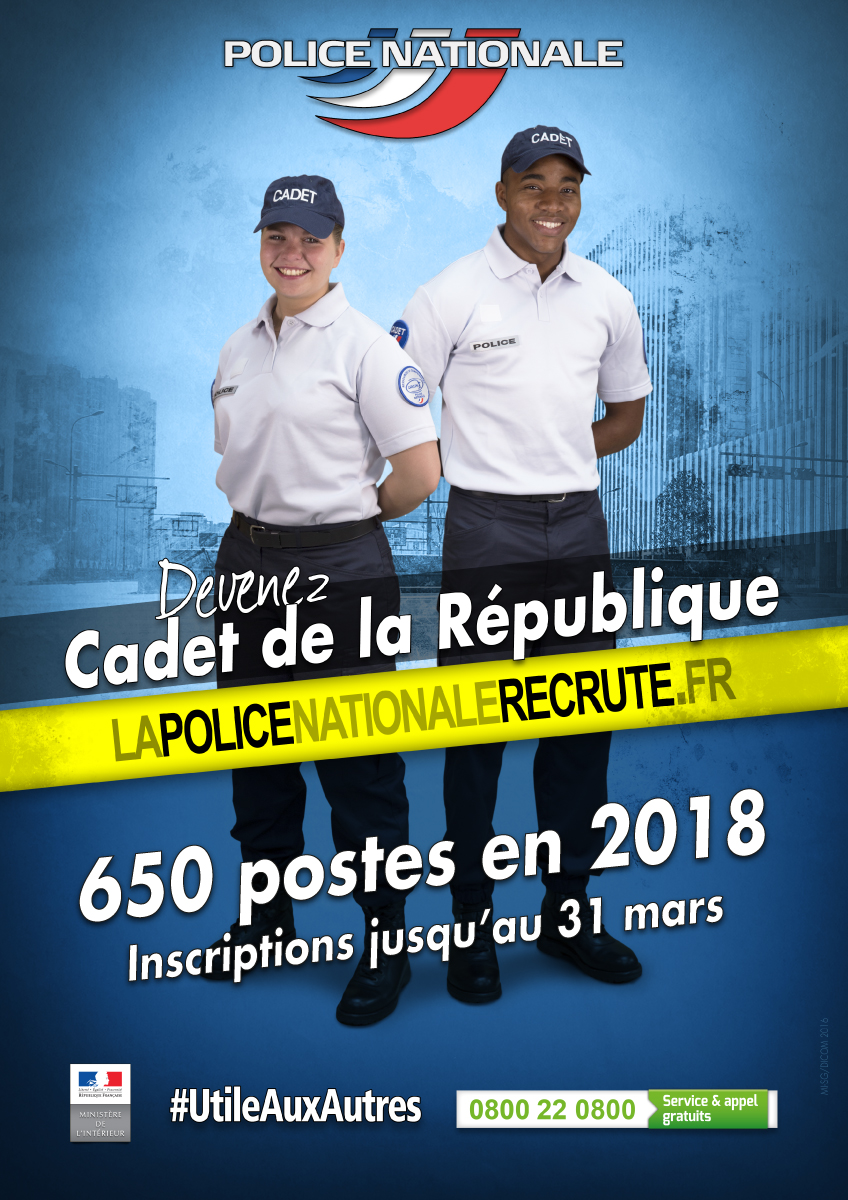 